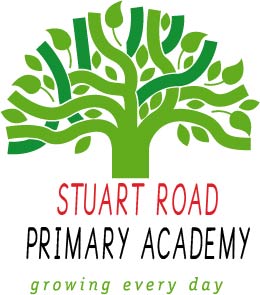 04.03.21Dear parents/carers,I am sure that you are as delighted as we are that we are to return to school, fully, on Monday 8th March next week. Whilst we are finally all back in school, please be mindful that whilst the school is fully open we remain under COVID preventative procedures. These include 2metres social distancing, regular hand washing and the wearing of visors or face masks by adultsIn preparation for all pupils returning to school, may I clarify the procedures and timings to ensure that this transition runs as smoothly and safely as possible.All children to attend school in full uniformKS1, KS2 and Foundation to operate as individual bubbles, with staggered start and finish times (see school re-opening access table attached)All children to bring their own drinks bottles and either a packed lunch from home or order a school dinner from the full menuNo visitors or parents allowed on site, unless agreed by the HeadteacherPE/Games days children to come to school already dressed in their kits for the day (see PE Day timetable attached)No clubs to take place at presentAny child or members of their family displaying symptoms, to self-isolate and arrange a test by the NHS before returning to schoolAll school staff continue to be lateral flow tested twice weeklyChildren are not required to wear face coverings but all school staff to wear visors or face masksThe staff at Stuart Road look forward to welcoming everyone back to their classes on Monday and thank both children and parents for the incredible effort and hard work put into home learning.I look forward to seeing many of you at the school gate.Best wishes,Britta NichollsActing Headteacher 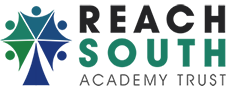 School Re-opening Access:Play and lunchtimes:    PE 2020-2021FOUNDATION8.50am – GATE 13.00pm – GATE 1CLASS 19.00am – GATE 13.10pm – GATE 1CLASS 29.00am – GATE 23.10pm – GATE 2CLASS 39.00am – GATE 33.10pm – GATE 3CLASS 49.10am – GATE 33.20pm – GATE 3CLASS 59.10am – GATE 23.20pm – GATE 2CLASS 69.10am – GATE 23.20pm – GATE 2Break timeLunch timeFoundationContinuous provision11.20pm – 12.35pmClass 110.20 – 10.40am 12.00pm - 13.00pm Class 210.20 – 10.40am 12.00pm - 13.00pm Class 310.20 – 10.40am 12.00pm – 13.00pm Class 410.40 – 11.00am 12.40pm - 13.40pm Class 510.40 – 11.00am 12.40pm – 13.40pm Class 610.40 – 11.00am 12.40pm – 13.40pm 14:00- 15:00FrontPlayground14:00- 15:00Rear PlaygroundMondayYear 2TuesdayYear 6Year 4WednesdayYear 5ThursdayFoundationYear 1 FridayYear 3